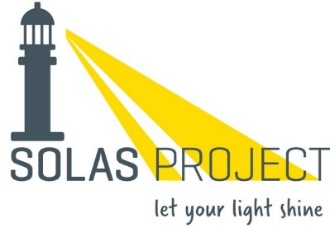 Complaints FormPlease complete all sections of this form using block letters. Name of person making complaint: …………………………………………………………Address (adults only) ……………………………………………………………………………………………………………………………………………………………………………….I am a (circle one)Parent/Guardian        Young Person          Volunteer        Other (specify)………………                    Phone number (adults only)   …………………………………	Date & time complaint was first made: …………………………….            Date & time of incident: …………………………….                      			Name of person to whom complaint was first made:  ……………..………………………………………..Details of Complaint: ….…………………………………………………………………………………………………... ……………………………………………………………………………………………………… ……………………………………………………………………………………………………………………………………………………………………………………………………………… ……………………………………………………………………………………………………… (Please continue on an additional sheet if required) Signature: ………………………………………	    Date: ……………………..…… Please return to: Team Leader or Amy Carey, Solas Project, Unit 1 Liberty View, Longs Place, Dublin 8Received and read by (Team Leader or Programme Manager) Signature: ……………………………………………….                Date: ………………………. 